											ПРИЛОГ 1ПРИВРЕДНА КОМОРА СРБИЈЕРесавска 13-15   БЕОГРАДПРЕДМЕТ: Обавештење о нераздуженом карнету АТА – Прво обавештење У смислу члана 8. став  4. Прилога А. Конвенције о привременом увозу  као и члана 161. Уредбе о царинским поступцима и царинским формалностима обавештавамо вас као гарантну асоцијацију, да располажемо нераздуженим карнетом АТА о коме дајемо следеће податке:Карнет АТА бр. ..................................................Карнет издала гарантна асоцијација ........................................Носилац ..........................................._________________Рок важности карнета ...................................Рок одобрен за поновни извоз ......................................._______________Датум увоза/транзита .......................................Улазна царинарница .........................................___________________Број контролника ..............................................Вредност робе ................................................__________________Горе наведени карнет АТА није раздужен у одобреном року. Молимо да нам у року од 6 месеци, од датума пријема овог акта доставите доказ о поновном извозу или другом прихватљивом начину раздужења карнета АТА.Ако у року од два месеца од датума слања овог акта не примимо наведене доказе, доставићемо вам Захтев за плаћање од Привредне коморе Србије – Друго обавештење  за дуг у поступку на основу карнета АТА.Прилог: копија увозног/транзитног купона карнета АТА УПРАВНИК											ПРИЛОГ 2ПРИВРЕДНА КОМОРА СРБИЈЕРесавска 13-15БЕОГРАДПРЕДМЕТ:  Захтев за плаћање од Привредне коморе Србије за дуг у поступку на основу карнета АТА-Друго обавештење У смислу члана члана 8. став  4. Прилога А. Конвенције о привременом увозу  обавештавамо вас као гарантну асоцијацију да за предметни карнет АТА нисмо примили доказ о поновном извозу или другом прихватљивом начину раздужења карнета АТА, у року од два месеце од дана слања Обавештења о нараздужењу под бројем________, и да и даље располажемо са нераздуженим карнетом АТА, о коме дајемо следеће податке:-карнет АТА бр. ...................................-карнет издала гарантна асоцијација ...............................................__________________-носилац .............................-рок важности карнета АТА ..................................________________-рок одобрен за поновни извоз ...........................................-датум увоза/транзита .........................................____________________-улазна царинарница ...........................................-број контролника ...............................................__________________- вредност робе .................................................Роба из тарифног броја .....................................Вредност ......................, односно ................... динараОбрачун царинског дуга .............................Царина 		              .....................ПДВ			              .....................___________Остале увозне дажбине          .....................УКУПНО ДИНАРА 	_____________________Горе наведени карнет АТА није раздужен у одобреном року. Молимо да нам у року од шест месеци, од датума пријема Обавештења о нераздуженом карнету АТА – наш број ............. доставите доказ о поновном извозу или другом прихватљивом начину раздужења карнета АТА.Ако у наведеном року не доставите напред наведене доказе, донеће се Решење којим ћемо вас, у складу са Конвенцијом о привременом увозу, обавезати на депоновање напред обрачунатог износа царинског дуга.Ако доказ не буде достављен ни у року од наредна три месеца од дана уплате депозита, царинарница ће располагати депонованим средствима као редовним приходом.Прилог: копија увозног/транзитног листа карнета АТАУ П Р А В Н И К                                              ПРИЛОГ 3
ПРИВРЕДНА КОМОРА СРБИЈЕРесавска бр.13-15Б Е О Г Р А ДПРЕДМЕТ: Карнет АТА – раздужење	Овим путем Вас обавештавамо да је на основу доказа које сте нам доставили раздужен следећи  карнет АТА:Карнет АТА бр._..........................(контролник бр. ..............)Карнет АТА бр. ..................раздужен је на основу_________________________(навести врсту документа којим се раздужује карнет АТА)  оверених од стране царинских органа ............... , па је за исти потребно да уплатите регулациону таксу у складу са чланом 11. Прилога А. Конвенције о привременом увозу.	Регулациона такса прописана је тарифним бројем 57. Закона о републичким административним таксама у износу од ______ динара по карнету, а уплаћује се на рачун јавних прихода број .......................... по моделу 97.	На основу изнетог обавештавамо вас да сте дужни у року од 8 дана од дана пријема овог акта уплатите регулациону таксу за карнет под редним бројем 1.  у укупном износу од ......,00 динара, и као доказ овој Царинарници доставите оригиналан налог за пренос.	С поштовањем,          У П Р А В Н И КПРИЛОГ 4CERTIFIKAT za razduženje nerazduženih, uništenih, izgubljenih ili ukradenih dokumenata za
                            privremeni uvoz.CERTIFICATE for the adjustment of undischarged, destroyed, lost or stolen temporary importation
                             papers.BESCHEINIGUNG zur Bereinigung von nicht erledigten, vernichteten, verlorengegangenen oder 
                                      gestohlenen Zollpapieren für die vorübergehende Einfuhr.Carinarnska ispostava u potpisu:The undersigned authority:Die unterzeichnete Stelle :               __________________________________________________Potvrđuje da je          (puni datum)                                                                          Certifies that on the  (date to be given in full)                                                                   Bestätigt, daß am      (Angabe des genauen Datums)                   ___________________________ Roba navedena u karnetu brojThe undermentioned goods pertaining to carnet   Die unten aufgeführten Waren zum Carnet                               ____________________Prikazana u                                                                         od straneWere presented at                                                              byVorgezeigt wurden in___________________________durch       __________________________Potvrdjeno u carinskoj ispostavi:In custom office certifies:                                    ______________________________________Vom Zollamt auszufertigen:                                    (Mesto i datum/Place and date/Ort und Datum)____________________________                               __________________________________   (Pečat/Stamp/Dienststempel)                                  (Potpis/Signature/Unterschrift)___________________________________________________________________Dodatne primedbe od Carinarnice / Additional remarks from Custom office / Zusatzvermerk vom Zollamt auszufertigenPrema priloženim dokumentima, roba je vraćena u Srbiju dana:_____________________________________According to the documents submitted, these items were returned to Serbia on:Nach den vorgelegten Unterlagen sind diese Sachen bereits nach Serbien zurückgebracht worden am:_____________________________                       ___________________________(Mesto i datum/Place and date/Ort und Datum)                                              (Pečat/Stamp/Dienststempel)                          _______________________________________            (Potpis/Signature/Unterschrift)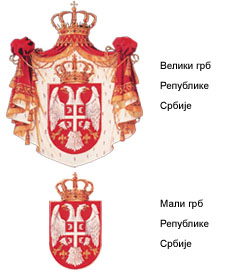 РЕПУБЛИКА СРБИЈА 
МИНИСТАРСТВО ФИНАНСИЈА 
УПРАВА ЦАРИНАЦАРИНАРНИЦАбројдатумместо
 РЕПУБЛИКА СРБИЈА 
МИНИСТАРСТВО ФИНАНСИЈА 
УПРАВА ЦАРИНАЦАРИНАРНИЦА број 
датум 
местоРЕПУБЛИКА СРБИЈА 
МИНИСТАРСТВО ФИНАНСИЈА 
УПРАВА ЦАРИНАЦАРИНАРНИЦА број 
датум 
местоR.b.Item no.NrTrgovački naziv robe Trade names of the goods Bezeichnung der Waren KoličinaQuantityMengeTežinaWeightGewichtVrednostValueWertTOTAL   TOTAL   